一般社団法人 福知山民間社会福祉施設連絡協議会介護・福祉人材養成センター日　　時　令和元年９月２５日（水）　9：30～17：00               　　　　　　　　　　　　　(受付開始9:00)ね ら い　中堅職員として、部下や後輩に業務内容を伝え確実な業務遂行ができるよう、正しい知識と技術を身に着けると共に、信頼関係の構築につなげます。講　　師　　増田知乃　先生　（有限会社レイズ）　　　<経歴>　株式会社日本マネジメント協会において、人材育成コンサルタントとして一般企業をはじめ、官公庁、商工会議所、金融機関、社会福祉法人等へのサポート実績を重ね、人材育成コンサルタント会社有限会社レイズを設立。　　　研修内容会　　場　  介護・福祉人材養成センター（福知山公立大学２号館　２階）主　　催　　一般社団法人福知山民間社会福祉施設連絡協議会受講料　　５,０００円定　　員　　４０名（先着順）※定員になり次第受付を終了致します。※受付不可の場合のみご連絡致します。申込み期日  　令和元年９月１１日（水）お申込み・お問合わせ介護・福祉人材養成センター  京都府福知山市字堀3370　福知山公立大学2号館2階  TEL. 0773-23-3335　／　FAX. 0773-23-3305参加申込書この用紙に記入して　FAX  してください。申込者氏名　アクセス　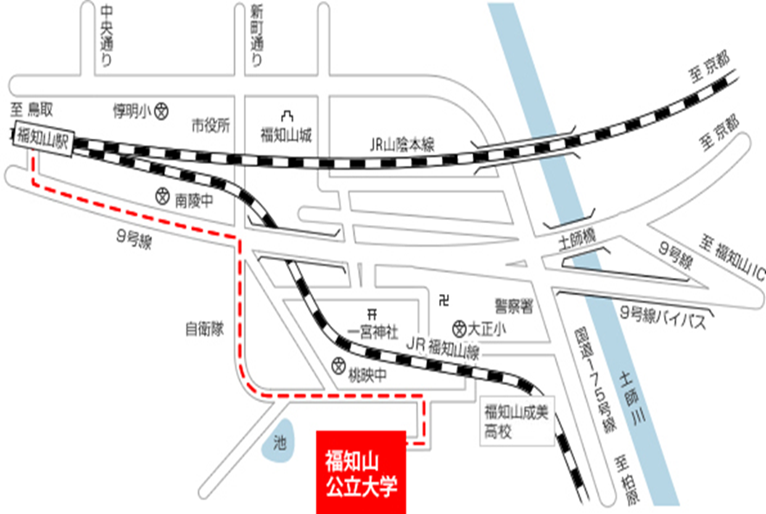 「中堅職員向OJT推進能力向上研修」申込み　　　　　FAX　０７７３－２３－３３０５<事業所名>　　　　　　　　　　　　　　　　　　　　　　　<種　別><住所>（職場）　〒<電話番号>　　　　　　　　　　　　　　　　　＜FAX番号＞　　　　　NOふ り が な氏　　名経験年数職　　　種　　年　ヶ月　　年　ヶ月年　ヶ月